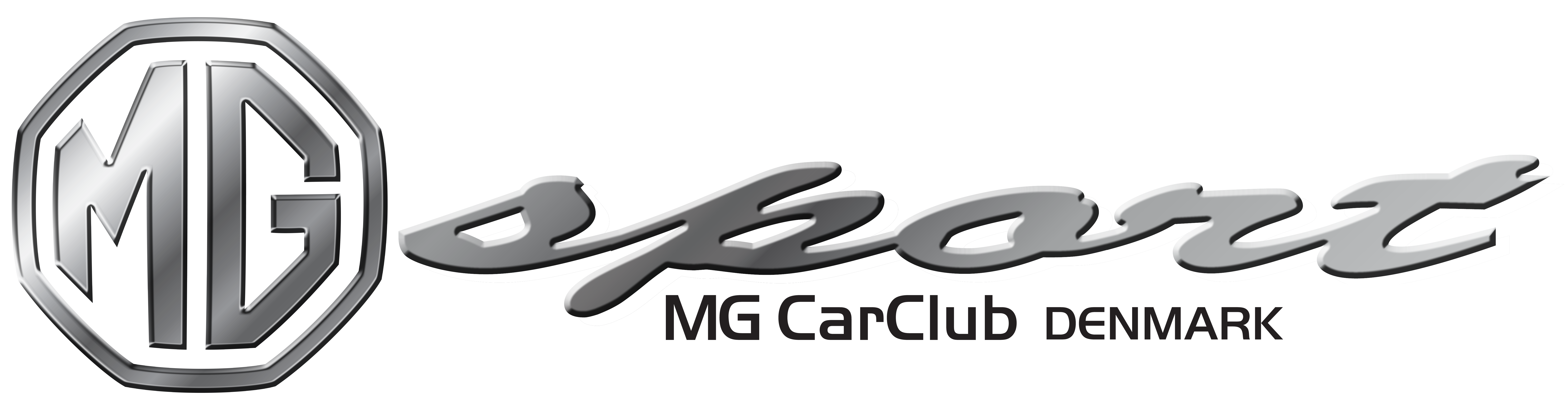 Efter en veloverstået 1. og 2. afd., så er MG Sport nu også klar med 3. afd. tællende til MG Sport mesterskabet 2022. Det kommer til at foregå:Søndag den 12. juni -2022 på Køreteknisk Anlæg Randers, Jomfruløkken 23, 8930 RandersVi mødes søndag formiddag mellem kl. 08.30 og 09.00 på ved banerne, hvor der er registrering og teknisk kontrol af bilerne. Da vi har en stram tidsplan, med forhåbentlig mange deltagere, er det vigtigt, at du er der senest kl. 09.00 til licenskontrol. Der er teknisk kontrol mellem kl. 09.00 og 09.30, hvor det forventes, at du opholder dig ved bilen indtil din bil er godkendt. Der bliver afholdt førermøde umiddelbart efter teknisk kontrol er overstået, og vi forventer at prøverne starter senest kl. 10.00. I løbet af dagen gennemkøres 3 prøver. Den ene af prøverne bliver en rundbane med rigelig mulighed for at prøve både bil og fører af. Vi forventer, at alle prøverne kan gennemkøres 3 gange, hvor den bedste tid tæller til resultatet. Men kommer vi i tidsnød kan en af prøverne reduceres til 2 forsøg. Alle klassiske biler af engelsk oprindelse kan deltage. Points til MG Sport mesterskabet kan dog kun optjenes i en bil af typen MG eller Austin Healey Sprite. Du kan læse mere om afvikling af MG Sport mesterskabet på klubbens hjemmeside, herunder også hvilke klasser deltagerne opdeles i. Vi kører efter vores seedningssystem som nu også er opdateret efter de første løb. SikkerhedsreglerFor at få starttilladelse skal bilen således nu kun være udstyret med sikkerhedssele (minimum 3-punkts sele), en selekniv (f.eks. Stanley kniv, gælder kun rallysynede biler), og føreren skal bære min. ”E”-godkendt styrthjelm. Der vil ikke blive givet starttilladelse uden disse ting er i orden. Er du i tvivl så spørg!HUSK dokumentation for; registreringsattest, forsikring samt DASU licens (når du ikke kører på 1-dags licens)Der er kaffe og rundstykker ved ankomsten, og sandwich el.lign. til frokost.Dette er den perfekte og sikre måde at lære sin bil at kende. Vi kører efter DASU’s Klubrally-reglement med stor fokus på sikkerhed, og du bestemmer selv dit ambitionsniveau og fart. Der vil kun være én bil på prøven ad gangen.
Tilmelding med oplysning om fører og bil sendes pr. mail til Uffe Madsen: uffe@mgcc.dk  Tilmeldingsgebyr på 500,00 kr. skal indbetales på konto nr. 9860 0000363987. Din tilmelding er først gyldig, når din betaling er registreret. Der er max. antal på arrangementet, og derfor gælder ”først til mølle” princippet. Såfremt du ikke har licens og derfor skal have udstedt éndags-licens, er tilmeldingsgebyret 650kr. Har du spørgsmål vedrørende arrangementet – eller tekniske spørgsmål - er du velkommen til at kontakte arrangementskoordinator Søren Hansen Hadberg på shadberg@jubii.dk (tlf. 2683 4142) eller Uffe Madsen (tlf. 4036 3175). Vi har også altid brug for officials til afvikling af et sikkert arrangement. Kunne du tænke at deltage i MG Sport som ”official” dvs. tidtager eller flagdommer rundt på banen? Vi har utroligt meget brug for dig og kan ikke komme til at køre uden dig og dine kolleger!Du er velkommen til at henvende dig til vores ”Chief Official”;Carsten ThorgaardTelf.: 40175540carsten@mgcc.dk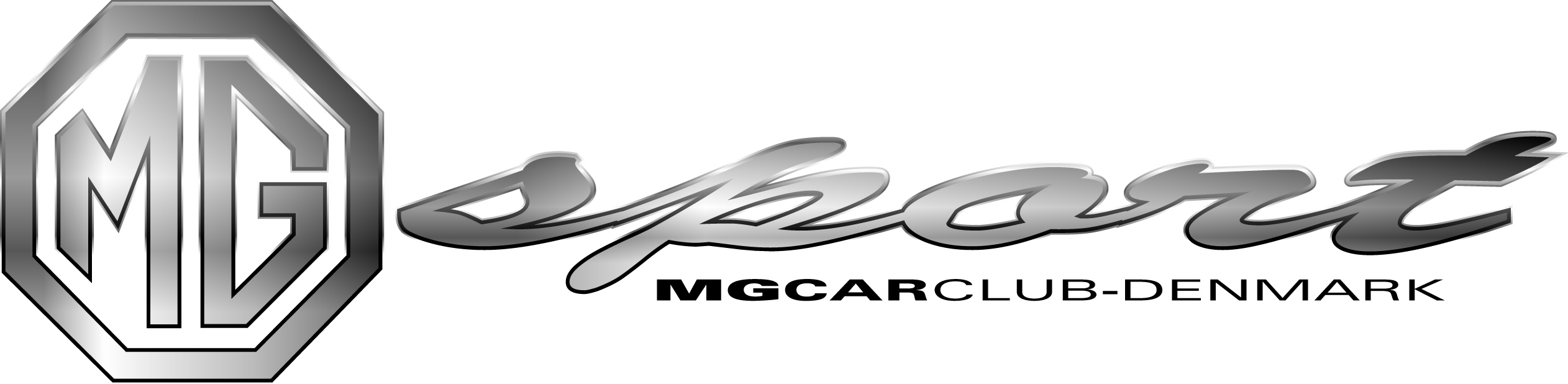 AnmeldelsesblanketKørerKøretøjVi erkender at være underkastet denne konkurrences regler. DASU, klubben  eller disses konkurrencefunktionærer kan ikke gøres ansvarlige for nogen som helst skade på eller tab af køretøj, dets dele eller for nogen som helst skade, som vi eller køretøjet måtte forvolde på egen person og/eller tredje persons ejendom._______________________________________________________Underskrift deltagerForbeholdt løbsledelsenLøbsnavn:Randers KTALøbsdato:12. juni 2022Navn:Navn:Navn:Navn:Navn:Navn:Adresse:Adresse:Adresse:Adresse:Adresse:Adresse:Postnummer:By:By:By:By:By:Bilklub:Bilklub:Medlem nr.:Køb af éndagslicens på løbsdagen?Hvis JA sæt kryds her……………..Licensnummer:Licensnummer:Licenskategori:E-mail adresse:E-mail adresse:E-mail adresse:Telefon/ mobiltelefon:Telefon/ mobiltelefon:Telefon/ mobiltelefon:Kørekortnr.:Kørekortnr.:Kørekortnr.:Fabrikat:Fabrikat:Model:Årgang:Årgang:Indregistreringsnummer:HK:Ccm:Forsikringsselskab:Forsikringsselskab:Policenr.:Modtaget d.:Gebyr:Tekn.kontr.Kørekort:Licens:Klasse:Startnr.Starttid: